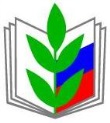 ПРОФСОЮЗ РАБОТНИКОВ НАРОДНОГО ОБРАЗОВАНИЯ И НАУКИ РОССИЙСКОЙ ФЕДЕРАЦИИ(ОБЩЕРОССИЙСКИЙ ПРОФСОЮЗ ОБРАЗОВАНИЯ)Курская областная организацияПрезидиум областной организации профсоюзаПОСТАНОВЛЕНИЕОб итогах Года 100-летия студенческого профсоюзного движенияМеталиченко С.С.Президиум обкома Профсоюза отмечает, что студенчество в Курской областной организации составляет более 30% членов Профсоюза, все студенческие ППО имеют 100% уровень профчленства. В регионе создан Студенческий координационный совет, председателем которого является Татаринцева Н. – председатель ППО студентов КГУ. Студенческие профсоюзные организации КГУ и ЮЗГУ отличаются высокой численностью, в части организационно-уставных вопросов приравниваются к территориальным организациям Профсоюза. Председатель первичной профсоюзной организации студентов КГУ Татаринцева Н.Ю. входит в состав Студенческого координационного совета Общероссийского Профсоюза образования и регулярно принимает участие в его мероприятиях.   В 7 коллективных договорах  работников высшего образования (КГУ и ЮЗГУ) и профессиональных образовательных организаций (ОБПОУ «Курский педагогический колледж», «Обоянский педагогический колледж», «Курский автотехнический колледж», «Рыльский социально-педагогический колледж», «Советский социально-аграрный техникум им. Клыкова», «Курский государственный политехнический колледж») одним из  приложений является Соглашение между администрацией и профсоюзной организацией студентов. Данные Соглашения регулируют вопросы, касающиеся условий обучения студентов, устанавливают для них согласованные меры социальной защиты и дополнительные гарантии и льготы, предусматривают принятие всех нормативно-правовых и локальных актов, затрагивающих интересы и права, стипендиальное обеспечение, определение стоимости проживания и обеспечение общежитием, оказание материальной помощи из стипендиального фонда и профсоюзного бюджета, поддержку студентов из числа детей-сирот и детей, оставшихся без попечения родителей и многое другое, только по согласованию с профкомом студентов. Важные участки работы профкомов: обучение профактива, оздоровление студентов, в том числе на  морском побережье, организация туристических поездок, экскурсий, сотрудничество с учреждениями культуры с целью организации их досуга. При КГУ работает санаторий-профилакторий «Росинка» для студентов.В целях повышения эффективности работы первичных профсоюзных организаций студентов, поощрения студентов, активно участвующих в профсоюзной работе,  4 студентам КГУ и ЮЗГУ и 6 студентам профессиональных образовательных организаций назначается Профсоюзная стипендия Курской областной организации Профсоюза. По ходатайству обкома Профсоюза Союзом «Федерацией организаций профсоюзов Курской области» 4 студентам ВУЗов, Курских педагогического и автотехнического колледжей  также выплачивается именная Профсоюзная стипендия.Мероприятия Года 100-летия студенческого профсоюзного движения, объявленного в Профсоюзе, проходили в Курской областной организации и студенческих ППО в соответствии с отдельными планами. В каждом учреждении проведены мероприятия по торжественному приёму в Профсоюз, вручению Профсоюзной стипендии Курской областной организации Профсоюза, Акции «Скажи СПАСИБО своему Учителю» и др. Эффективный опыт работы по руководству профгруппами и мотивации профчленства ППО студентов ОБПОУ «Советский социально-аграрный техникум им. В.М. Клыкова» и ОБПОУ «Курский педагогический колледж» был обобщен президиумом обкома Профсоюза и представлен в другие студенческие «первички». Студенческий профактив активно участвовал в обучении в рамках областных Программ «Вектор П» (Профсоюз. Поддержка. Профессионализм.), «Молодежная педагогическая школа», что, безусловно, укрепляет их ориентацию на педагогическую профессию.  29 мая 2019 года студенты КГУ, ЮЗГУ и Курского автотехнического колледжа приняли участие во Всероссийском квесте «За мной Россия», организованном Студенческим координационным советом Общероссийского Профсоюза образования совместно с Федеральным агентством по делам молодежи («Росмолодежь») для студенчества в 60 городах России. Маршрутная олайн-игра-квест, координация которой осуществлялась из Москвы, проходила на территории парка имени Дзержинского в городе Курске. Команды-участники выполняли задания, которые поступательно получали через соцсети и от игротехников этапов. В число сильнейших среди всех команд-участниц вошла команда профкома студентов КГУ.В течение года все студенческие профкомы работали над историей своих «первичек». Конкурс «История моей «первички», выступление студенческих агитбригад, подведение итогов Года студенческого профсоюзного движения, состоялись на Форуме студентов 19 декабря. В мероприятии приняли участие представители управления социального обслуживания семьи и детей комитета соцобеспечения, материнства и детства Курской области, комитета молодежной политики и туризма Курской области, комитета по труду и занятости населения Курской области, отделения Пенсионного фонда РФ по Курской области, МКУ «Городская молодежная биржа труда». Для студентов были подготовлены и изданы буклеты по итогам года, трудовому законодательству, мотивационные листовки.Информационное сопровождение в течение года осуществлялось на сайте обкома Профсоюза, направлялись публикации в профсоюзную газету «Наш взгляд».В течение года председатели ППО и лучшие профсоюзные активисты награждались Почетными грамотами Курской областной организации, наградами Профсоюза, 6 человек получили Нагрудный знак Профсоюза «За активную работу в ППО студентов».Президиум обкома ПрофсоюзаПОСТАНОВЛЯЕТ:1. Одобрить работу комитетов студенческих первичных профсоюзных организаций по представительству и защите прав и интересов студентов, мотивации профчленства.2. Обкому Профсоюза:- продолжить взаимодействие с органами исполнительной и законодательной власти с целью повышения уровня жизни членов Профсоюза, реального роста стипендий студентов, недопущения снижения уровня их социальных гарантий, проведение регулярных мониторингов предоставления мер социальной поддержки;- рассмотреть возможность проведения Форума студентов ежегодно с целью  создания интерактивной площадки для обмена опытом, лучшими практиками, инновациями профсоюзной работы, диалога о проблемах в студенческой среде и путях их решения, развития образовательных и культурных связей ППО студентов.3. Профкомам студентов:- повышать эффективность профсоюзной работы, активно практиковать инновационные формы поддержки, создавать условия для личностного роста, воспитания гражданской ответственности;-  информировать студентов о деятельности профсоюзных организаций всех уровней с целью развития осознанности профчленства, имиджа и авторитета Профсоюза как единственного законного представителя профессиональных, трудовых и социально-экономических интересов работников и обучающихся.4. Контроль за выполнением данного постановления возложить на зам. председателя обкома Профсоюза  Металиченко С.С. 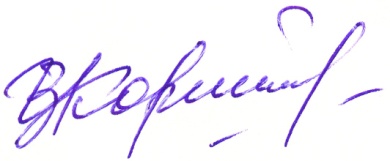 Председатель Курской областнойорганизации Профсоюза                                                                И.В. Корякина    06 февраля  2020 г. г. Курск          №01 